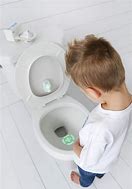 When I pee in the toilet I must pee on the blue circle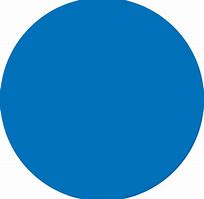 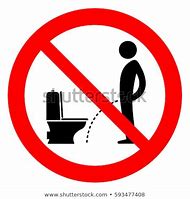 I will not pee on the floor or around the toilet